PERSONAL INFORMATIONArdit Ejupi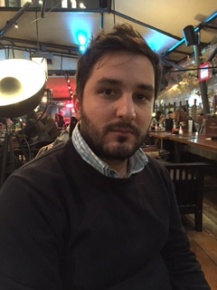 Ulica Matije Kelemine 9, 2212 Šentilj, Slovenia 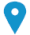   +386 31 206 449       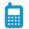  ardit_ejupi@yahoo.com 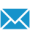 Sex Male | Date of birth 18/07/1986 | Nationality Macedonian/ Albanian JOB APPLIED FORFreelance translatorWORK EXPERIENCE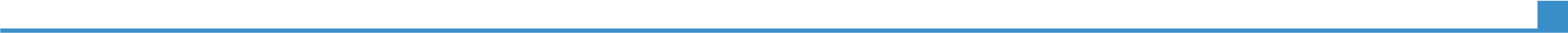 2005- present2010- presentFreelance translator2005- present2010- presentWorked on various projects with NGO-s, private companies and government agencies in Macedonia (mostly translating paper works from Albanian/Macedonian to English and conversely)  2005- present2010- presentWorking in Slovenia as a freelance translator for Albanian, Macedonian, English and Slovenian language2005- present2010- presentEDUCATION AND TRAININGOctober 2012 - presentOctober 2005 – January 2012LANGUAGE SKILLS Studying for a master degree on a law programmeUniversity of Maribor, Maribor, SloveniaBachelor of lawLevel VII/1 EQFOctober 2012 - presentOctober 2005 – January 2012LANGUAGE SKILLS South East European University, Tetovo, Republic of Macedonia South East European University, Tetovo, Republic of Macedonia October 2012 - presentOctober 2005 – January 2012LANGUAGE SKILLS Mother tongue(s)Albanian / MacedonianAlbanian / MacedonianAlbanian / MacedonianAlbanian / MacedonianAlbanian / MacedonianOther language(s)UNDERSTANDING UNDERSTANDING SPEAKING SPEAKING WRITING Other language(s)Listening Reading Spoken interaction Spoken production EnglishC2C2C1C1C2English language for specific purposes (level I, II, III, IV).English language for specific purposes (level I, II, III, IV).English language for specific purposes (level I, II, III, IV).English language for specific purposes (level I, II, III, IV).English language for specific purposes (level I, II, III, IV).SlovenianC2C2C2C2C2Diploma na osnovni ravni (University of Ljubljana, Andragoški zavod Maribor).Diploma na osnovni ravni (University of Ljubljana, Andragoški zavod Maribor).Diploma na osnovni ravni (University of Ljubljana, Andragoški zavod Maribor).Diploma na osnovni ravni (University of Ljubljana, Andragoški zavod Maribor).Diploma na osnovni ravni (University of Ljubljana, Andragoški zavod Maribor).Communication skillsgood communication skills gained through my experience as project manager in NGO “No Borders Center”Presenting multicultural projects in various seminarsOrganisational / managerial skillsProject managerComputer skillsVery good command of Microsoft Office™ tools